 	SOLICITANTE (Promotor, Constructor, Industrial, Organismo Oficial, particular, etc.)	Razón social / Nombre:	CIF/NIF:Dirección	Nº:	Piso:Población:	C.P.:	Provincia:Teléfono contacto:	Correo electrónico(1Persona de contacto:Para agilizar el envío de las condiciones técnico económicas o cualquier comunicación asociada, rogamos nos indique su correo electrónico. Este dato no será utilizado para otro propósito. 	REPRESENTANTE (SI EXISTE2). (Empresa instaladora, Ingeniería, Asesoría Energética, Comercializadora, etc.)	Razón social / Nombre:	CIF/NIF:Dirección	Nº:	Piso:Población:	C.P.:	Provincia:Teléfono contacto:	Correo electrónico(1Persona de contacto:En caso de que el solicitante realice la petición a través de un representante, se deberá adjuntar el documento de autorización firmado por el solicitante. 	DATOS DE LA PETICIÓN DE SUMINISTRO	TIPO DE PETICIÓN:Potencia Solicitada (kW)	Tensión Solicitada:	Nivel de tensión solicitada: DIRECCIÓN PETICIÓN DE SUMINISTRODirección	Nº:	Piso:Población:	C.P.:	Provincia:Aclarador:(٭) Cordenadas UTM Huso:	x:USO DE LA FINCA: 	ESTRUCTURA DE LA FINCA	Desglose por finca:	Nº	Superficie (m2)	P. Total (kW)Viviendas electrif. básica (≤ 160 m2):(٭٭) Viviendas electrif. elevada (> 160 m2): Locales comerciales/oficinas/industriales:Servicios Generales:Ascensor:Escalera (kW):Garajes:Otros (kW):Nº DE ESCALERAS	Nº DE PLANTAS:Nº DE PISOS POR PLANTAVehículo Eléctric o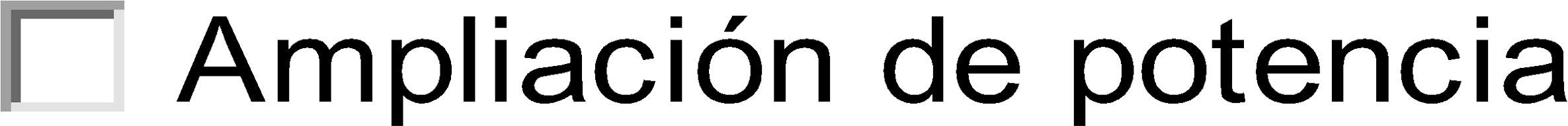 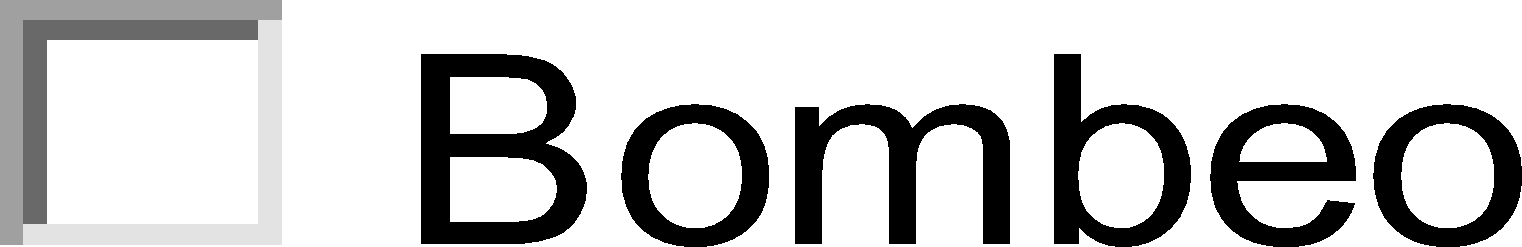 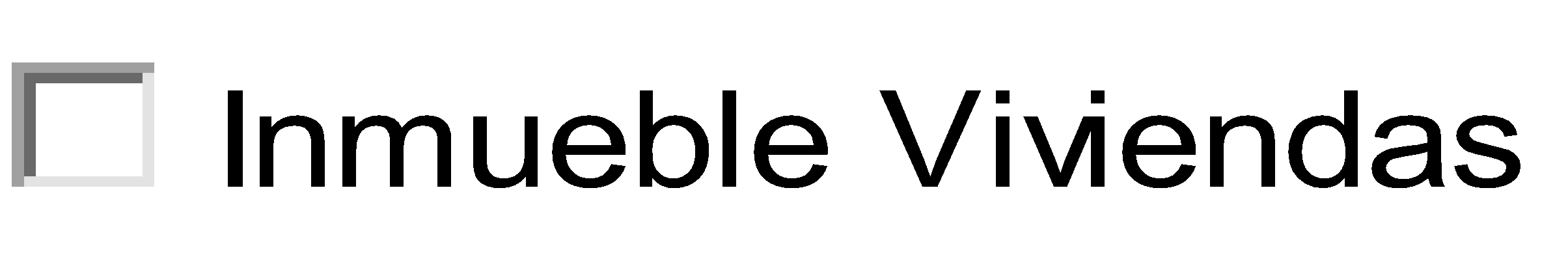 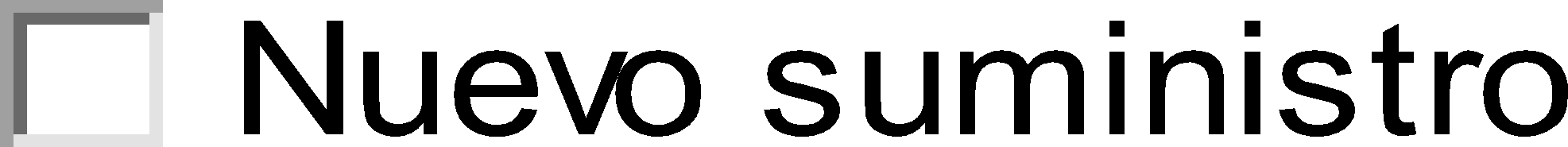 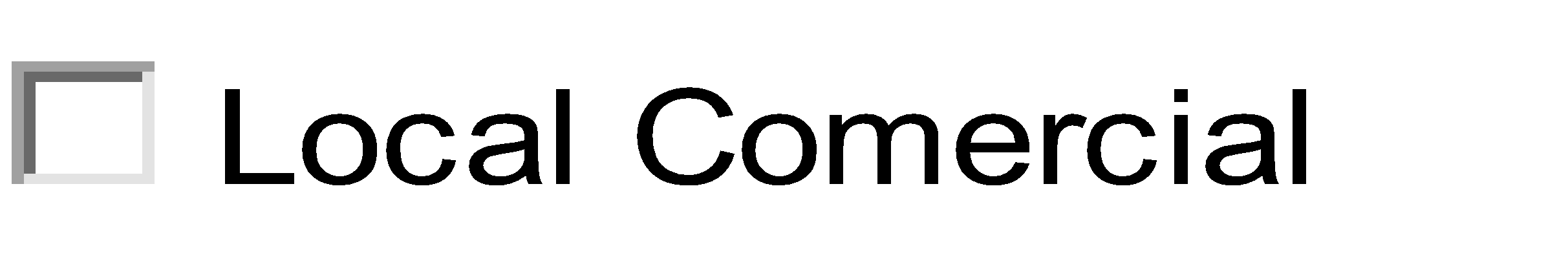 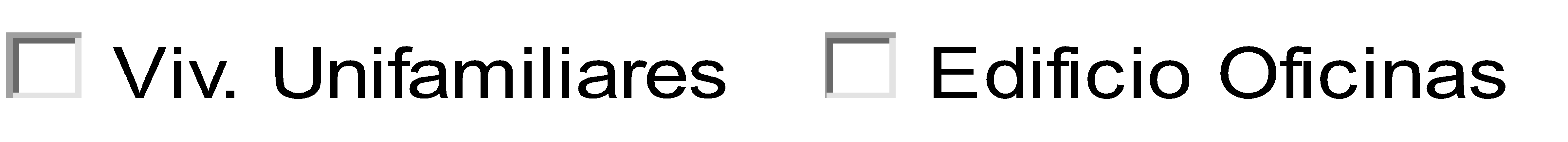 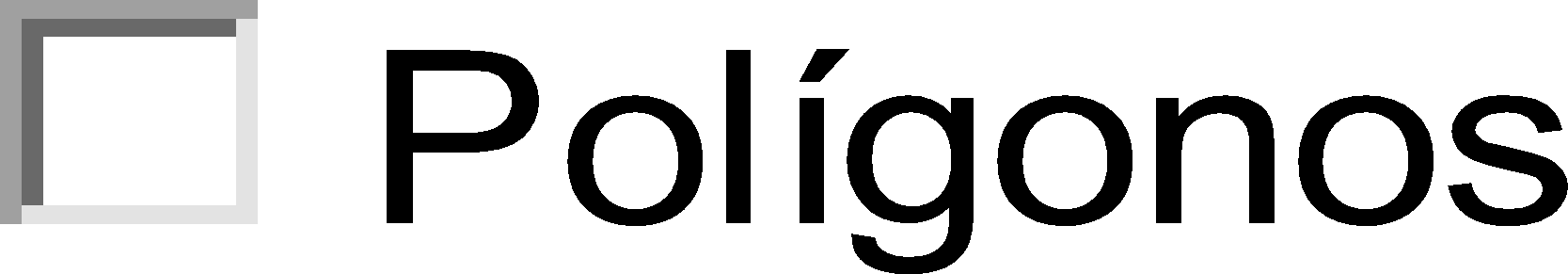 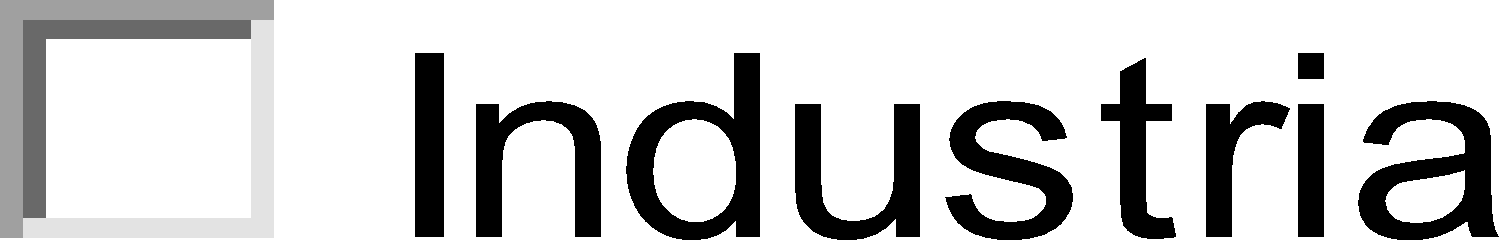 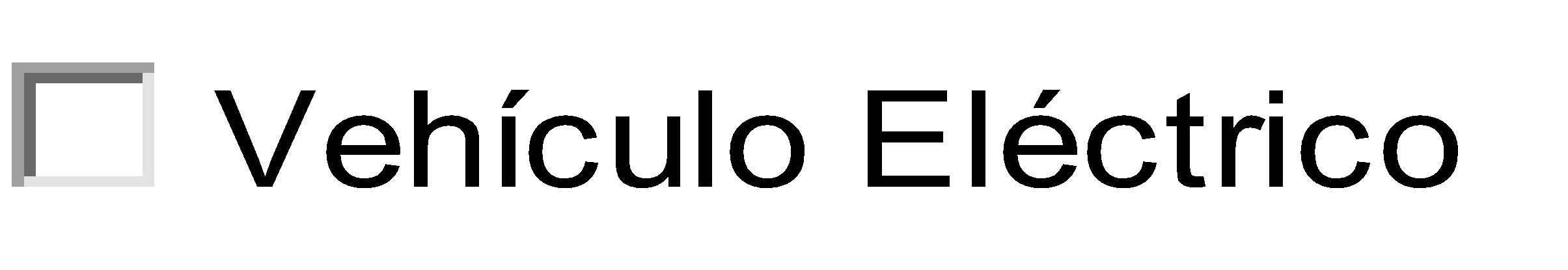 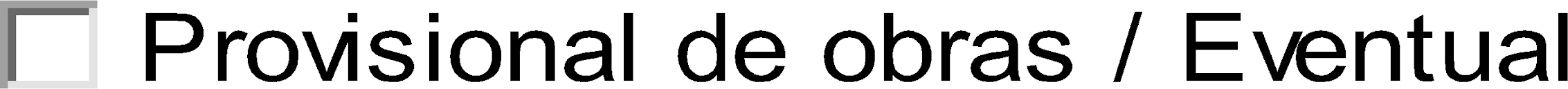 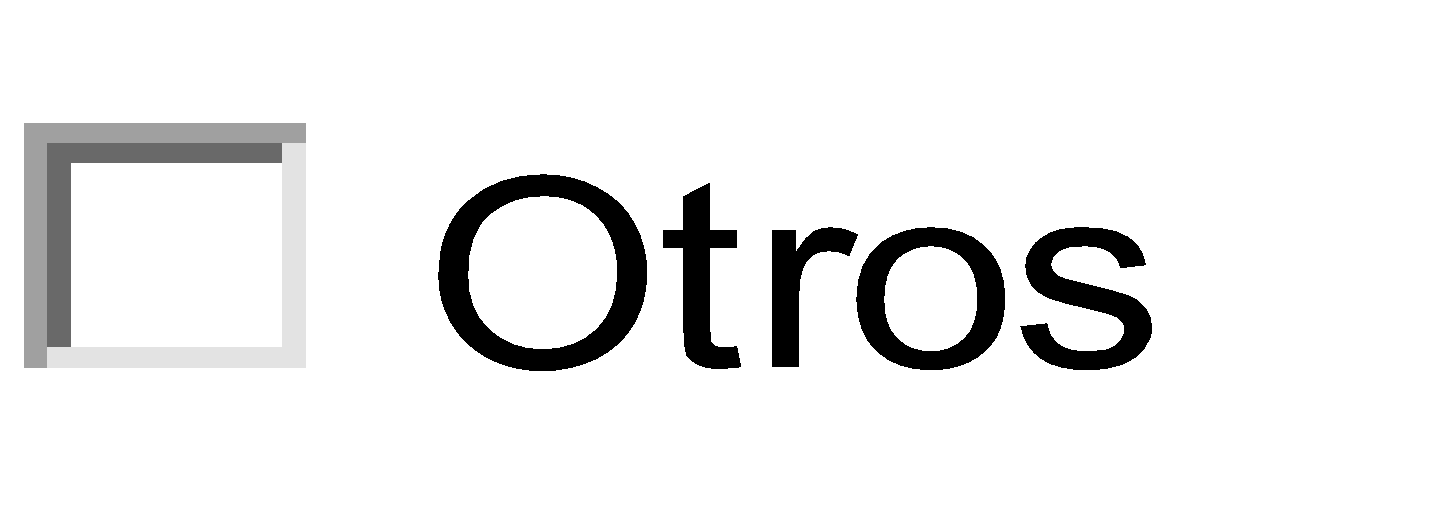 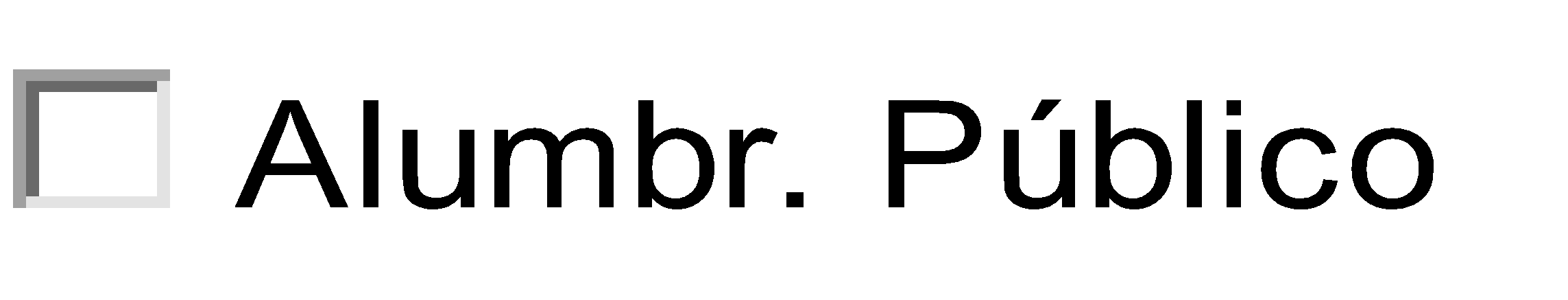 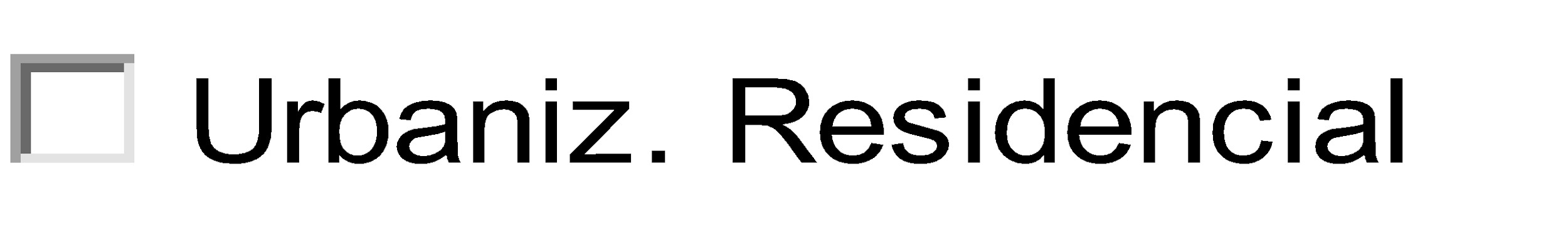 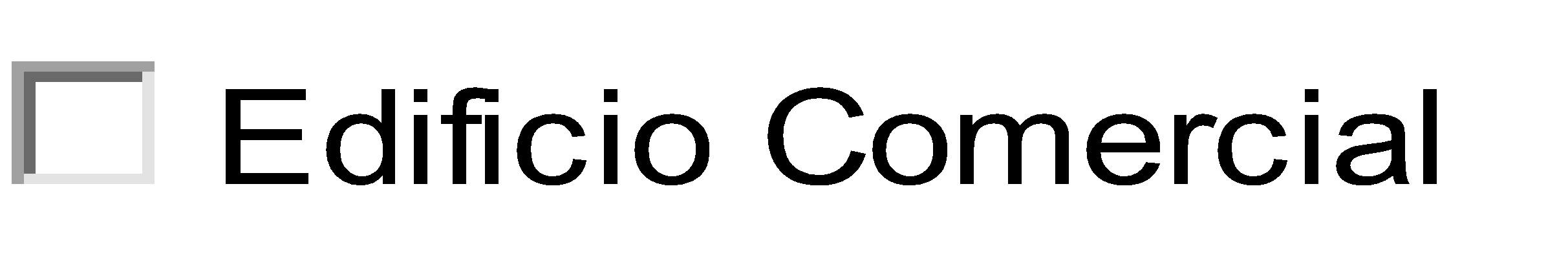 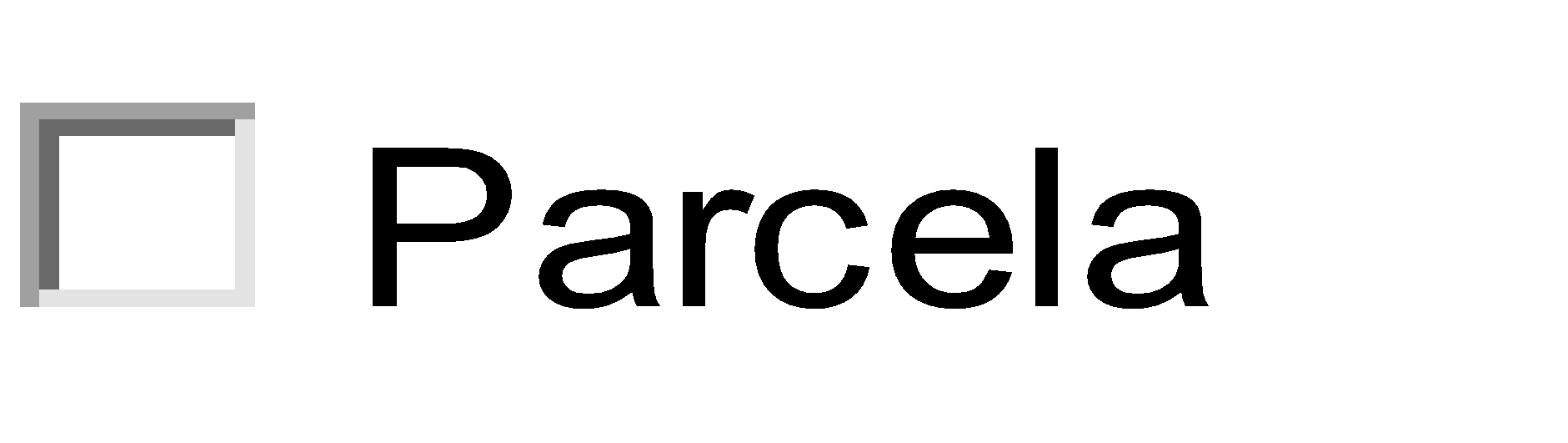 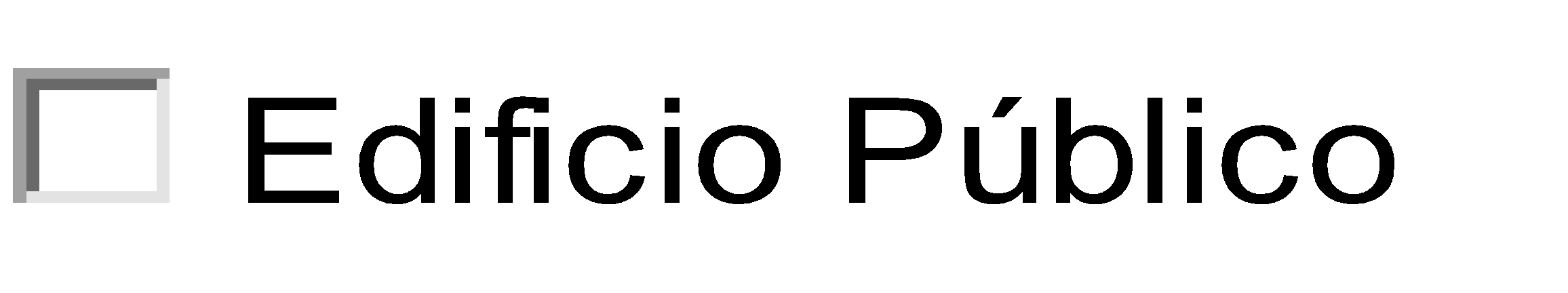 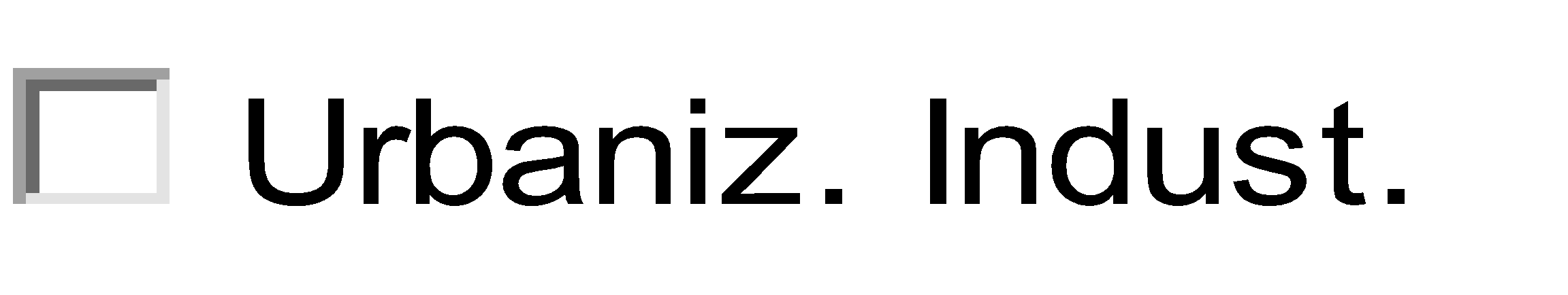 Esta presolicitud será considerada solicitud firme en un plazo de 48 horas a partir de su recepción, una vez validada la información contenida en la misma. En caso de ser precisa información adicional nos pondremos en contacto con usted para solicitársela. 	OBSERVACIONES	NOTAS:(٭) El cliente debe aportar plano parcelario con la ubicación del suministro o coordenadas UTM, si éste no se encuentra en suelo urbano con nombre de calle y númer(٭٭) A las viviendas con previsión de aire acondicionado o calefacción eléctrica y a las viviendas unifamiliares con instalación de recarga para vehículo eléctrico les corresponde electrificación elevada independientemente de su superficie.(٭٭٭) El nº mín. de plazas de recarga VE será del 10% del total en aparcamientos en régimen de propiedad horizontal y de 1 por cada 40 plazas en aparcamientos colectivos de cualquier otro tipo. La Potencia unitaría mínima debe ser de 3,68 kW.(٭٭٭٭) Si se trata de un suministro eventual, se deberá facilitar la fecha de inicio y final de necesidad del suministro 	DOCUMENTACIÓN NECESARIA PARA LA APERTURA DE SOLICITUDES DE SUMINISTRO	La documentación anterior deberá ser remitida por correo electrónico a la siguiente dirección: conexiones.edistribucion@enel.com NOTA: Para proceder a la apertura de la petición de suministro de forma rápida, es imprescindible que incluya toda la documentaciónRESPONSABLEEDISTRIBUCIÓN Redes Digitales S.L. UnipersonalFINALIDADAtender la solicitud de nuevo suministro/servicio.LEGITIMACIÓNTratamientos necesarios para atender la solicitud de nuevo suministro: cumplimiento de una obligación legal y, en su caso, ejecución del contrato.DESTINATARIOSNo se cederán los datos facilitados a terceros, salvo obligación legal. Adicionalmente, podrán tener acceso a los datos personales los proveedores de servicios que EDISTRIBUCIÓN Redes Digitales S.L. Unipersonal. contrate o pueda contratar y que tengan la condición de encargados del tratamiento.Asimismo, es posible que algunos de estos encargados del tratamiento se encuentren localizados fueraDERECHOSAcceso, rectificación, cancelación, limitación del tratamiento y portabilidad de los datos en los casos y con el alcance que establezca la normativa aplicable en cada momento.INFORMACIÓN ADICIONALPuede consultar más información sobre la política de protección de datos de EDISTRIBUCIÓN Redes Digitales S.L. Unipersonal en la página web, www.edistribucion.com .